Москва2021Содержание1	Рабочее место Пользователя	32	Вход в Систему	33	Рабочее место	53.1	Исходящие звонки	63.2	Входящие звонки	73.3	Удержание звонка	73.4	Перевод звонка	83.5	Смена статуса	9Рабочее место ПользователяРабочее место в Системе представляет собой веб-приложение Creatio.Для работы в Системе рекомендуется использовать браузер Google Chrome актуальной версии.Перечень всех поддерживаемых браузеров - https://academy.terrasoft.ru/docs/user/ustanovka_i_administrirovanie/razvertyvanie_onsite/sistemnye_trebovaniya/sistemnye_trebovaniya_k_klientskomu_kompyuteruВход в СистемуПеред входом в веб-интерфейс необходимо выполнить предварительные шаги по настройке и запуску устройства телефонии (SIP SoftPhone или стационарный телефон).Для входа в веб-интерфейс необходимо выполнить следующие действия:Перейти по ссылке Creatio;Ввести учетные данные в поле «Логин» и «Пароль» (см. Рисунок 1);Нажать «Войти»»  (см. Рисунок 1);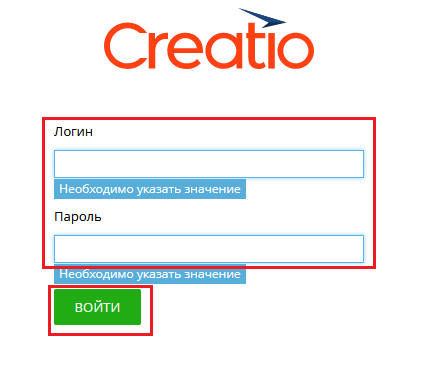 Рисунок 1 Ввод учетных данныхЗатем необходимо синхронизировать учетные записи Creatio и Профиля Soft Phone (Прим: только при первом входе в систему)В открывшемся окне нажать нажать на иконку «Профиль» (1) (см.Рисунок 2 );Выбрать «Ваш профиль» (2) (см.Рисунок 2 );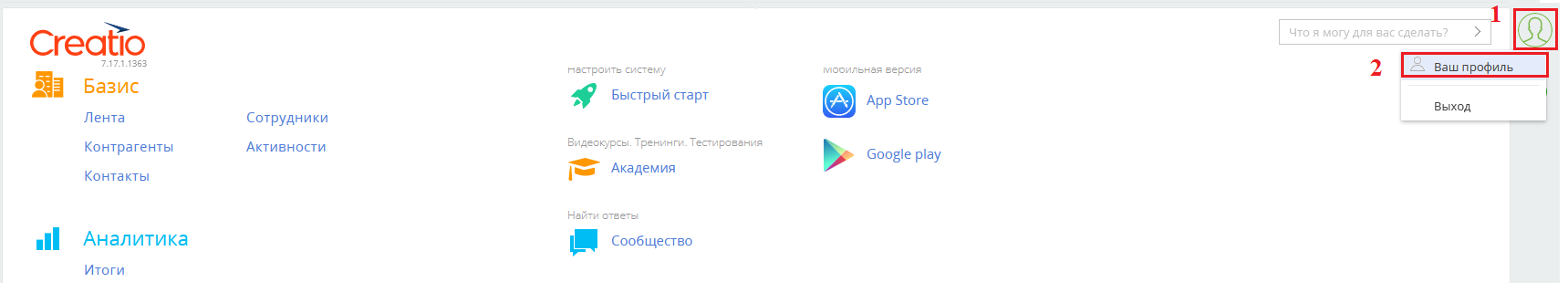 Рисунок 2 Переход в настройки профиляВ настройках профиля выбрать «Настройки параметров Call Centre»(см. Рисунок 3).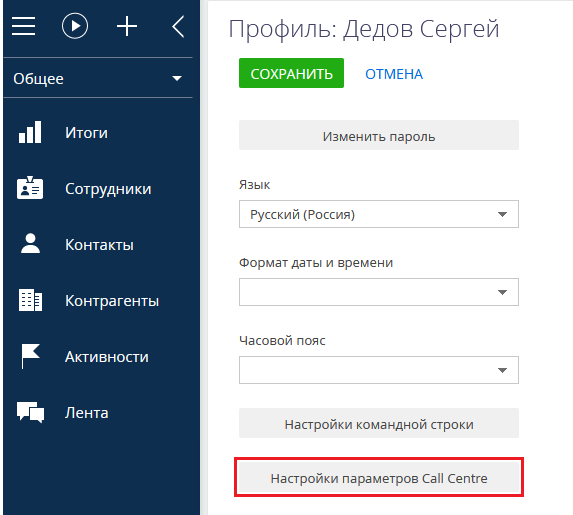 Рисунок 3 Настройки профиляВвести учетные данные SIP (1) (см. Рисунок 4);Нажать «сохранить» (2) (см. Рисунок 4);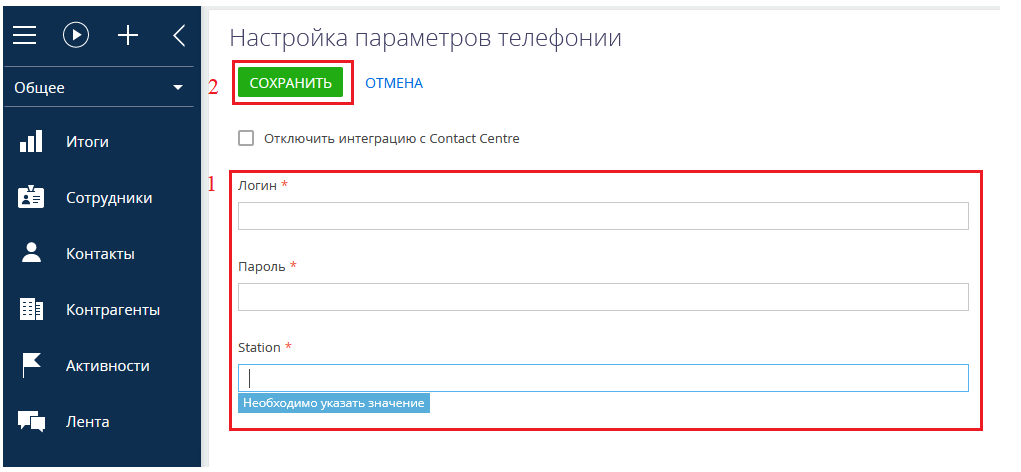 Рисунок 4 Настройка параметров Call CentreДля сохранения параметров необходимо необходимо выйти из системы - Нажать на Иконку «Профиль» (1) (см. Рисунок 5);Нажать «Выход» (2) (см. Рисунок 5);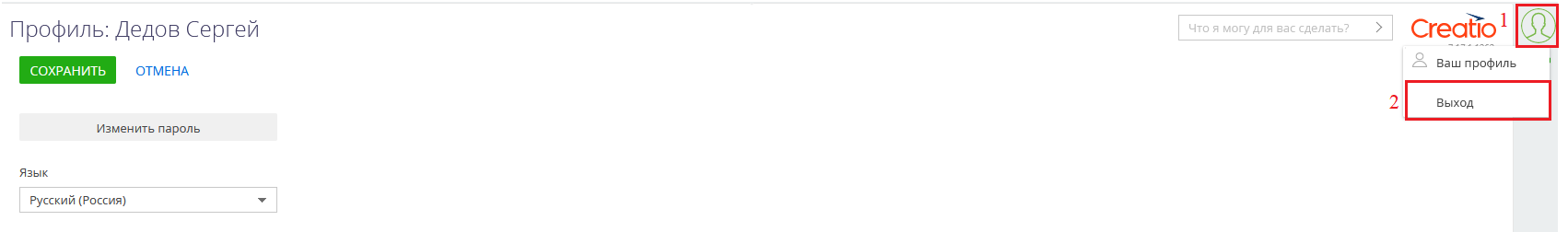 Рисунок 5 Выход из системы Войти в систему, повторив шаги п.2 – п.3 (см. Рисунок 1); В результате корректной настройки при нажатии на иконку «Профиль» (1) отобразится панель «Телефония» с набором статусов (см. Рисунок 6);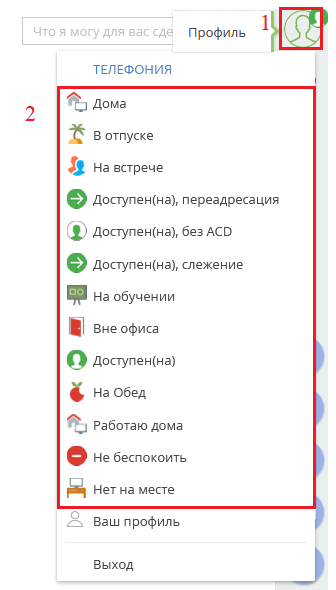 Рисунок 6 Панель телефонииРабочее местоРабочее место пользователя в веб-интерфейсе Creatio представляет собой (см. Рисунок 7):Панель Разделов;Главное меню;Профиль;Дизайнер системы;Справка;Коммуникационная панель;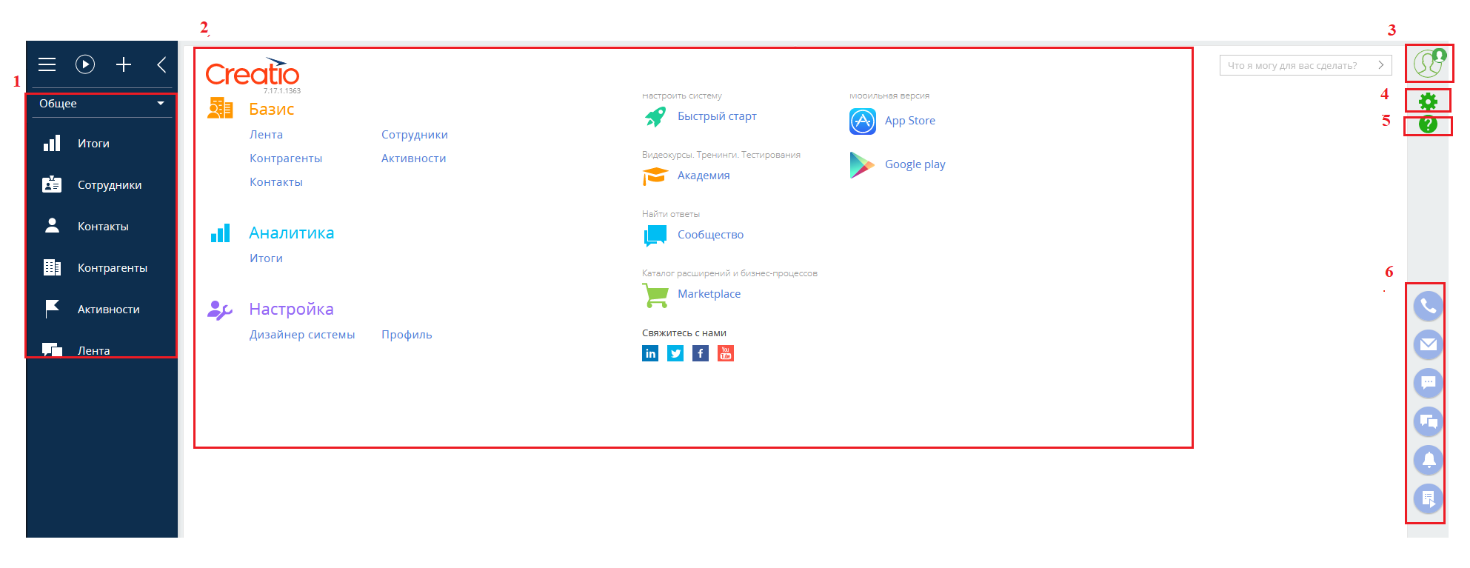 Рисунок 7 Рабочее местоИсходящие звонкиДля осуществления исходящих звонков необходимо выполнить следующие действия:На Коммуникационной панели выбрать «Звонки» (см. Рисунок 8)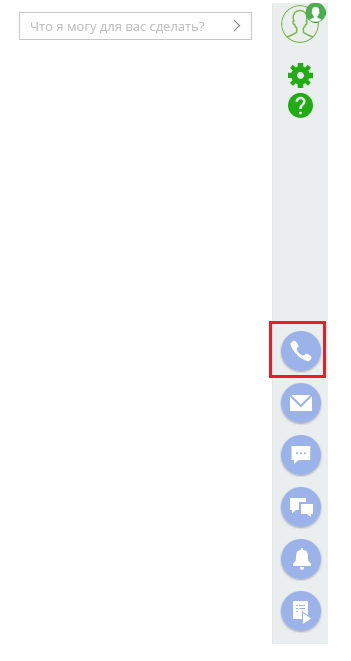 Рисунок 8 ЗвонкиВвести номер для набора (1) (см. Рисунок 9);Нажать Кнопку вызова (2) (см. Рисунок 9);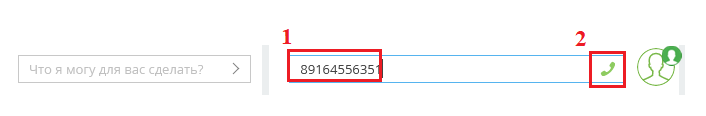 Рисунок 9 Набор номера для исходящего вызоваВ случае Ответа клиентом откроется Панель управления звонком (см. Рисунок 10);Для завершения вызова нажать Кнопку завершения вызова (см. Рисунок 10). 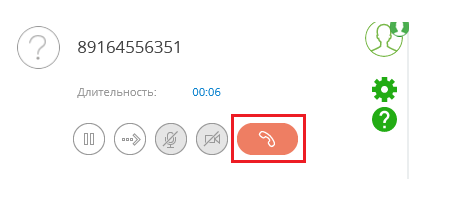 Рисунок 10 Разговор с клиентомВходящие звонкиПри работе с входящими звонками необходимо выполнить следующие действия:На Панели управления звонком при появлении входящего вызова нажать Кнопку приема вызова (1), чтобы принять входящий звонок (см. Рисунок 11);Нажать Кнопку сброса вызова (2), чтобы отклонить входящий звонок (см. Рисунок 11).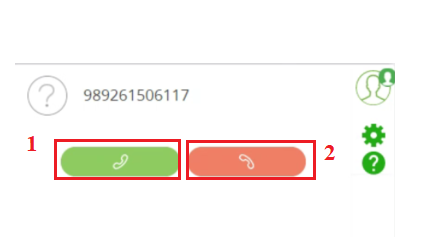 Рисунок 11 Входящий звонокУдержание звонкаНа Панели управления звонком необходимо выполнить следующие действия:Нажать Кнопку удержания вызова (см. Рисунок 12);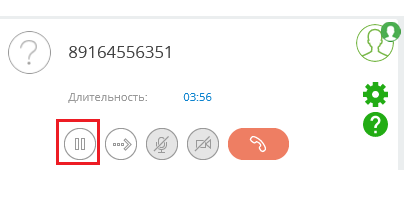 Рисунок 12 Удержание звонкаНажать Кнопку «Снять с удержания», для возобновления разговора. (см. Рисунок 13.)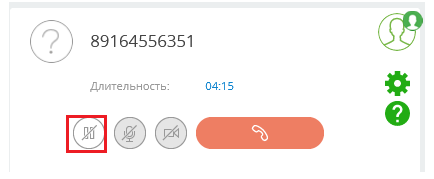 Рисунок 13 Снятие с удержанияПеревод звонкаДля перевода звонка на другой номер необходимо выполнить следующие действия:На Панели управления звонком нажать Кнопку «Перевести звонок» (см. Рисунок 14 );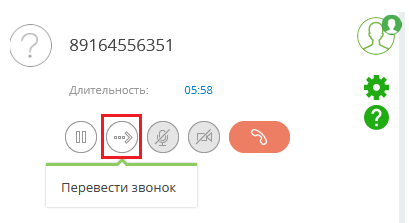 Рисунок 14 Перевод звонкаВнести номер для перевода звонка (1) и нажать Кнопку вызова (2) (см. Рисунок 15);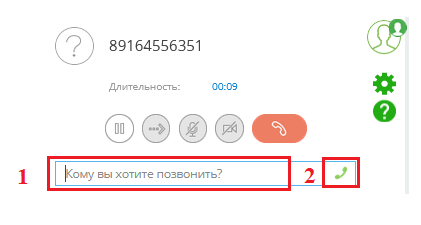 Рисунок 15 Набор номера для перевода звонкаНажать Кнопку соединения абонентов (1) для соединения (см. Рисунок 16);Нажать Кнопку отмены (2) для отмены перевода (см. Рисунок 16);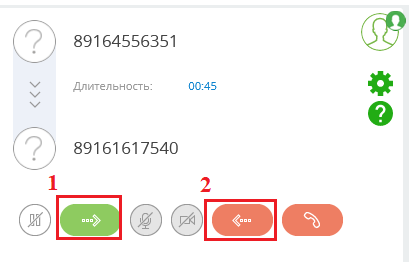 Рисунок 16 Перевод  звонкаПрим: При соединении абонентов Панель управления звонком закроется, звонок завершитсяСмена статусаДля смены статуса необходимо выполнить следующие действия:Нажать на иконку «Профиль» (1) (см. Рисунок 17);Сменить статус на Панели телефонии (2) (см. Рисунок 17).Рисунок 17 Смена статусаРуководство пользователя